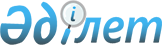 Об утверждении Правил выдачи разрешения на передачу третьим лицам на территории Республики Казахстан импортированных специфических товаров, а также товаров, импортированных с предоставлением гарантийных обязательств и квалификационных требованийПриказ и.о. Министра индустрии и инфраструктурного развития Республики Казахстан от 26 апреля 2023 года № 293. Зарегистрирован в Министерстве юстиции Республики Казахстан 3 мая 2023 года № 32412.
      Примечание ИЗПИ!      Вводится в действие с 01.10.2023
      В соответствии с подпунктом 3) статьи 8 Закона Республики Казахстан "О контроле специфических товаров" и подпунктом 1) статьи 10 Закона Республики Казахстан "О государственных услугах", ПРИКАЗЫВАЮ:
      1. Утвердить прилагаемые Правила выдачи разрешения на передачу третьим лицам на территории Республики Казахстан импортированных специфических товаров, а также товаров, импортированных с предоставлением гарантийных обязательств и квалификационные требования.
      2. Комитету индустриального развития Министерства индустрии и инфраструктурного развития Республики Казахстан в установленном законодательством порядке обеспечить:
      1) государственную регистрацию настоящего приказа в Министерстве юстиции Республики Казахстан;
      2) размещение настоящего приказа на интернет-ресурсе Министерства индустрии и инфраструктурного развития Республики Казахстан.
      3. Контроль за исполнением настоящего приказа возложить на курирующего вице-министра индустрии и инфраструктурного развития Республики Казахстан.
      4. Настоящий приказ вводится в действие с 1 октября 2023 года и подлежит официальному опубликованию.
      "СОГЛАСОВАН"Министерство сельского хозяйстваРеспублики Казахстан
      "СОГЛАСОВАН"Министерство науки и высшего образованияРеспублики Казахстан
      "СОГЛАСОВАН"Министерство здравоохраненияРеспублики Казахстан
      "СОГЛАСОВАН"Агентство по финансовому мониторингуРеспублики Казахстан
      "СОГЛАСОВАН"Министерство обороныРеспублики Казахстан
      "СОГЛАСОВАН" Министерство иностранных делРеспублики Казахстан
      "СОГЛАСОВАН"Комитет национальной безопасностиРеспублики Казахстан
      "СОГЛАСОВАН"Министерство цифрового развития, инновацийи аэрокосмической промышленностиРеспублики Казахстан
      "СОГЛАСОВАН"Министерство внутренних делРеспублики Казахстан
      "СОГЛАСОВАН"Министерство энергетикиРеспублики Казахстан Правила выдачи разрешения на передачу третьим лицам на территории Республики Казахстан импортированных специфических товаров, а также товаров, импортированных с предоставлением гарантийных обязательств и квалификационные требования Глава 1. Общие положения
      1. Настоящие Правила выдачи разрешения на передачу третьим лицам на территории Республики Казахстан импортированных специфических товаров, а также товаров, импортированных с предоставлением гарантийных обязательств и квалификационные требования (далее - Правила) разработаны в соответствии с подпунктом 3) статьи 8 Закона Республики Казахстан "О контроле специфических товаров" (далее – Закон) и подпунктом 1) статьи 10 Закона Республики Казахстан "О государственных услугах" и определяют порядок выдачи разрешения на передачу третьим лицам на территории Республики Казахстан импортированных специфических товаров, а также товаров, импортированных с предоставлением гарантийных обязательств Республики Казахстан и квалификационные требования, а также оказания государственной услуги "Выдача разрешения на передачу третьим лицам на территории Республики Казахстан импортированных специфических товаров".
      2. "Выдача разрешения на передачу третьим лицам на территории Республики Казахстан импортированных специфических товаров" является государственной услугой (далее - государственная услуга) и оказывается Комитетом индустриального развития Министерства индустрии и инфраструктурного развития Республики Казахстан (далее - услугодатель) согласно настоящим Правилам.
      3. Услугодатель в течение трех рабочих дней с даты введения в действие изменений и (или) дополнений в настоящие Правила направляет информацию о внесенных изменениях и (или) дополнениях в Единый контакт-центр и оператору информационно-коммуникационной инфраструктуры "электронного правительства".
      4. Основные термины и определения, используемые в настоящих Правилах:
      1) гарантийное обязательство – документ, содержащий официальное заверение страны-получателя, выданное ее компетентным органом, об использовании импортируемых товаров в заявленных целях и недопущении их передачи в третьи страны или третьим лицам без разрешения компетентного органа страны-экспортера и (или) страны-происхождения;
      2) специфические товары – товары двойного и военного назначения, а также товары, контролируемые для обеспечения национальной безопасности;
      3) уполномоченный орган – центральный исполнительный орган, осуществляющий государственное регулирование в сфере контроля специфических товаров, а также в пределах, предусмотренных законодательством Республики Казахстан, – межотраслевую координацию;
      5. Разрешение выдается сроком на 1 (один) год. В случае предоставления документов, являющихся основанием для выдачи разрешения, со сроком действия меньше 1 (одного) года, то срок действия разрешения будет ограничен сроком действия документа с наименьшим сроком действия.
      6. Разрешение оформляется на одно наименование специфических товаров или товаров, импортированных с предоставлением гарантийных обязательств в соответствии с Товарной номенклатурой внешнеэкономической деятельности Евразийского экономического союза с указанием десятизначного кода, независимо от количества товаров, включенной в контракт (договор).
      7. Внесение изменений и дополнений в выданные разрешения не допускается. Глава 2. Порядок оказания государственной услуги
      8. Для получения государственной услуги физические и юридические лица (далее - услугополучатель) направляют услугодателю посредством веб-портала "электронного правительства" (далее - портал) документы, необходимые для оказания государственной услуги, указанные в Перечне основных требований к оказанию государственной услуги "Выдача разрешения на передачу третьим лицам на территории Республики Казахстан импортированных специфических товаров" согласно приложению 1 к настоящим Правилам (далее – Перечень основных требований).
      9. При подаче услугополучателем всех необходимых документов посредством портала - в "личном кабинете" услугополучателя отображается статус о принятии запроса для оказания государственной услуги, с указанием даты получения результата государственной услуги.
      10. Сведения о документе, удостоверяющем личность физического лица, о государственной регистрации (перерегистрации) юридического лица, индивидуального предпринимателя Республики Казахстан, о разрешительных документах имеющихся у услугополучателя услугодатель получает из соответствующих государственных информационных систем через шлюз "электронного правительства".
      11. Работник канцелярии услугодателя осуществляет прием и регистрацию документов в день их поступления и направляет ответственному исполнителю.
      В случае обращения услугополучателя после окончания рабочего времени, в выходные и праздничные дни согласно трудовому законодательству Республики Казахстан, прием заявления и выдача результата оказания государственной услуги осуществляется следующим рабочим днем.
      12. Ответственный исполнитель в течение 3 (трех) рабочих дней с момента регистрации представленных услугополучателем документов проверяет их полноту и срок действия, в случае представления услугополучателем неполного пакета документов и (или) документов с истекшим сроком действия, готовит мотивированный отказ в дальнейшем рассмотрении заявления по форме согласно приложению 2 к настоящим Правилам, подписанный ЭЦП руководителя услугодателя либо лица его замещающего, и направляет его услугополучателю через портал в форме электронного документа в личный кабинет услугополучателя.
      13. В случае представления услугополучателем полного пакета документов, ответственный исполнитель проверяет документы на соответствие квалификационным требованиям, указанным в приложении 3 к настоящим Правилам и направляет запрос на согласование в соответствующие государственные органы.
      Государственные органы на основании запроса услугодателя в течение 10 (десяти) рабочих дней направляют услугодателю ответ о результатах рассмотрения.
      В случае непредставления государственными органами ответа в течение указанного срока выдача разрешения считается согласованной.
      На основании пункта 1 статьи 29 Закона, услугодатель вправе запрашивать и получать от услугополучателя необходимые документы и (или) информацию относящиеся к сфере контроля специфических товаров.
      14. Основания для отказа в оказании государственной услуги, установленные законодательством Республики Казахстан, изложены в Перечне основных требований.
      При выявлении оснований для отказа в оказании государственной услуги установленные законодательством Республики Казахстан, и изложенных в Перечне основных требований государственной услуги услугодатель уведомляет услугополучателя о предварительном решении об отказе в оказании государственной услуги, а также времени и месте (способе) проведения заслушивания для возможности выразить услугополучателю позицию по предварительному решению.
      Уведомление о заслушивании направляется заказным письмом с уведомлением о его вручении, телефонограммой или телеграммой, текстовым сообщением по абонентскому номеру сотовой связи или по электронному адресу услугополучателя, указанный в заявлении, либо с использованием иных средств связи, обеспечивающих фиксацию извещения или вызова, не позднее чем за 3 (три) рабочих дня до завершения срока оказания государственной услуги. Заслушивание проводится не позднее 2 (двух) рабочих дней со дня уведомления.
      По результатам заслушивания услугодатель выдает разрешение, переоформленное разрешение, либо мотивированный отказ в оказании государственной услуги.
      15. На основании результатов проверки представленных документов на соответствие квалификационным требованиям и ответов соответствующих государственных органов, ответственный исполнитель в течение 1 (одного) рабочего дня оформляет результат оказания государственной услуги – разрешение по форме согласно приложению 4 к настоящим Правилам, либо Мотивированный отказ в оказании государственной услуги по форме согласно приложению 2 к настоящим Правилам.
      Результат оказания государственной услуги посредством информационной системы "E-license" направляется и хранится в "личном кабинете" услугополучателя в форме электронного документа, подписанного ЭЦП руководителя услугодателя либо лица его замещающего.
      Услугодатель обеспечивает внесение данных о стадии оказания государственной услуги в информационную систему мониторинга оказания государственных услуг.
      При оказании государственной услуги посредством государственной информационной системы разрешений и уведомлений данные о стадии оказания государственной услуги поступают в автоматическом режиме в информационную систему мониторинга оказания государственных услуг. Глава 3. Порядок обжалования решений, действий (бездействия) услугодателя по вопросам оказания государственных услуг
      16. Жалоба на решение, действий (бездействий) услугодателя по вопросам оказания государственных услуг может быть подана услугодателю, в уполномоченный орган по оценке и контролю за качеством оказания государственных услуг в соответствии с законодательством Республики Казахстан.
      Услугодатель, не позднее трех рабочих дней со дня поступления жалобы направляют жалобу и административное дело в орган, рассматривающий жалобу.
      17. Жалоба услугополучателя в соответствии с пунктом 2 статьи 25 Закона Республики Казахстан "О государственных услугах" подлежит рассмотрению:
      1) услугодателем – в течение 5 (пяти) рабочих дней со дня ее регистрации;
      2) уполномоченным органом по оценке и контролю за качеством оказания государственных услуг – в течение 15 (пятнадцати) рабочих дней со дня ее регистрации.
      18. Срок рассмотрения жалобы услугодателем, уполномоченным органом по оценке и контролю за качеством оказания государственных услуг в соответствии с пунктом 4 статьи 25 Закона Республики Казахстан "О государственных услугах" продлевается не более чем на 10 (десять) рабочих дней в случаях необходимости:
      1) проведения дополнительного изучения или проверки по жалобе либо проверки с выездом на место;
      2) получения дополнительной информации.
      В случае продления срока рассмотрения жалобы должностное лицо, наделенное полномочиями по рассмотрению жалоб, в течение 3 (трех) рабочих дней с момента продления срока рассмотрения жалобы сообщает в письменной форме (при подаче жалобы на бумажном носителе) или электронной форме (при подаче жалобы в электронном виде) услугополучателю, подавшему жалобу, о продлении срока рассмотрения жалобы с указанием причин продления.
      19. В случаях несогласия с результатом оказания государственной услуги, услугополучатель обращается в суд в соответствии с подпунктом 6) пункта 1 статьи 4 Закона Республики Казахстан "О государственных услугах".
      Если иное не предусмотрено законом, обращение в суд допускается после обжалования в досудебном порядке. Перечень основных требований к оказанию государственной услуги
"Выдача разрешения на передачу третьим лицам на территории
Республики Казахстан импортированных специфических товаров" Заявление для получения разрешения на передачу третьим лицам на территории
Республики Казахстан импортированных специфических товаров Гарантийное обязательство нового конечного пользователя
      [Должность подписывающего] [ФИО подписывающего] Квалификационные требования, предъявляемые при выдаче разрешений
на передачу третьим лицам на территории Республики Казахстан импортированных специфических товаров Разрешение на передачу третьим лицам на территории Республики Казахстан импортированных специфических товаров
					© 2012. РГП на ПХВ «Институт законодательства и правовой информации Республики Казахстан» Министерства юстиции Республики Казахстан
				
      исполняющий обязанностиМинистра индустриии инфраструктурного развитияРеспублики Казахстан

А. Бейспеков
Приложение к приказу
исполняющий обязанности
Министра индустрии
и инфраструктурного развития
Республики Казахстан
от 26 апреля 2023 года № 293Приложение 1
к Правилам выдачи
разрешения на передачу
третьим лицам на территории
Республики Казахстан
импортированных специфических
товаров, а также товаров,
импортированных с предоставлением
гарантийных обязательств
Наименование государственной услуги "Выдача разрешения на передачу третьим лицам на территории Республики Казахстан импортированных специфических товаров"
Наименование государственной услуги "Выдача разрешения на передачу третьим лицам на территории Республики Казахстан импортированных специфических товаров"
Наименование государственной услуги "Выдача разрешения на передачу третьим лицам на территории Республики Казахстан импортированных специфических товаров"
1
 Наименование услугодателя 
Комитет индустриального развития Министерства индустрии и инфраструктурного развития Республики Казахстан (далее - услугодатель)
2
Способы предоставления государственной услуги 
Веб-портал "электронного правительства" 
3
Срок оказания государственной услуги
в течение 15 (пятнадцати) рабочих дней.
4
Форма оказания государственной услуги
Электронная (частично автоматизированная) 
5
Результат оказания государственной услуги
Разрешение на передачу третьим лицам на территории Республики Казахстан импортированных специфических товаров.
6
Размер платы, взимаемой с заявителя при оказании государственной услуги, и способы ее взимания в случаях, предусмотренных законодательством Республики Казахстан
Государственная услуга оказывается бесплатно
7
График работы услугодателя, Государственной корпорации и объектов информации
1) услугодатель - с понедельника по пятницу в соответствии с установленным графиком работы с 9.00 до 18.30 часов, за исключением выходных и праздничных дней согласно Трудовому кодексу Республики Казахстан (далее - Кодекс) с перерывом на обед с 13.00 часов до 14.30 часов;
2) портал - круглосуточно, за исключением перерывов, связанных с проведением технических работ (при обращении услугополучателя после окончания рабочего времени, в выходные и праздничные дни согласно Кодексу, прием заявлений осуществляется следующим рабочим днем). Регистрация поступающих заявлений осуществляется с понедельника по пятницу включительно в соответствии с графиком работы с 9.00 до 18.30 часов, регистрация заявлений, поступивших после 17.00 часов, осуществляется следующим рабочим днем.
8
Перечень документов и сведений, истребуемых у услугополучателя для оказания государственной услуги
1) заявление, удостоверенное электронно-цифровой подписью (далее – ЭЦП) услугополучателя, по форме согласно приложению 1 к настоящему Перечню основных требований;
2) электронная копия гарантийного обязательства импортера, на основании которого товар был импортирован (в случае наличия);
1) 3) электронная копия договора (контракта) купли-продажи (передачи) или иной документ отчуждения между участниками сделки;
2) 4) электронная копия гарантийного обязательства нового конечного пользователя согласно приложению 2 к Перечню основных требований.
9
Основания для отказа в оказании государственной услуги, установленные законодательством Республики Казахстан
1) занятие видом деятельности запрещено законами Республики Казахстан для данной категории физических или юридических лиц;
2) услугополучатель не соответствует квалификационным требованиям;
3) отрицательный ответ уполномоченного государственного органа на запрос о согласовании, который требуется для оказания государственной услуги, а также отрицательное заключение экспертизы, исследования либо проверки;
4) установление недостоверности документов, представленных услугополучателем для получения государственной услуги, и (или) данных (сведений), содержащихся в них;
5) несоответствие услугополучателя и (или) его представленных материалов, объектов, данных и сведений, необходимых для оказания государственной услуги, требованиям, установленным настоящими Правилами;
6) в отношении услугополучателя имеется вступившее в законную силу решение суда, на основании которого услугополучатель лишен специального права, связанного с получением государственной услуги;
7) отсутствие согласия услугополучателя, предоставляемого в соответствии со статьей 8 Закона Республики Казахстан "О персональных данных и их защите", на доступ к персональным данным ограниченного доступа, которые требуются для оказания государственной услуги;
8) в отношении услугополучателя имеется вступившее в законную силу решение (приговор) суда о приостановлении или запрещении деятельности, или отдельных видов деятельности, подлежащих лицензированию.
10
Иные требования с учетом особенностей оказания государственной услуги, в том числе оказываемой в электронной форме и через Государственную корпорацию
Услугополучатель имеет возможность получения государственной услуги в электронной форме через портал при условии наличия ЭЦП.
Услугополучатель имеет возможность получения информации о порядке и статусе оказания государственной услуги в режиме удаленного доступа посредством "личного кабинета" портала, справочных служб услугодателя, а также Единого контакт-центра "1414", 8-800-080-7777.
Адреса мест оказания государственной услуги размещены на:
1) услугодатель –в разделе "Государственные услуги";
2) портал Приложение 1 к Перечню
основных требований к оказанию
государственной услуги
"Выдача разрешения
на передачу третьим лицам
на территории
Республики Казахстан
импортированных специфических
товаров, а также товаров,
импортированных с предоставлением
гарантийных обязательств
Республики Казахстан"
1. Заявление №
1. Заявление №
2. Заявитель (полное наименование, адрес, телефон, адрес электронной почты, БИН/ИИН юридического или физического лица Республики Казахстан)
2. Заявитель (полное наименование, адрес, телефон, адрес электронной почты, БИН/ИИН юридического или физического лица Республики Казахстан)
3. Предыдущий конечный пользователь (полное наименование, адрес, телефон, адрес электронной почты, БИН/ИИН юридического или физического лица Республики Казахстан)
3. Предыдущий конечный пользователь (полное наименование, адрес, телефон, адрес электронной почты, БИН/ИИН юридического или физического лица Республики Казахстан)
4. Новый конечный пользователь (полное наименование, страна, адрес, телефон, адрес электронной почты, БИН/ИИН юридического или физического лица Республики Казахстан)
4. Новый конечный пользователь (полное наименование, страна, адрес, телефон, адрес электронной почты, БИН/ИИН юридического или физического лица Республики Казахстан)
5. Лицензия на импорт на основании которого был импортирован товар (номер и дата):
5. Лицензия на импорт на основании которого был импортирован товар (номер и дата):
6. Гарантийное обязательство импортера на основании которого был импортирован товар (номер и дата), при наличии:
6. Гарантийное обязательство импортера на основании которого был импортирован товар (номер и дата), при наличии:
7. Причина передачи:
7. Причина передачи:
8. Цель использования товара нового конечного пользователя:
8. Цель использования товара нового конечного пользователя:
9. Основание для запроса разрешении (договор, контракт, соглашение или иной документ отчуждения между участниками сделки)
9. Основание для запроса разрешении (договор, контракт, соглашение или иной документ отчуждения между участниками сделки)
10. Наименование товара:
10. Наименование товара:
11. Код товара по ТН ВЭД ЕАЭС
12. Код товара по контрольным спискам
13. Единица измерения по ТН ВЭД ЕАЭС (основная или дополнительная)
14. Суммарное количество
15. Валюта контракта
16. Общая стоимость в валюте контракта
17. Настоящим подтверждается, что: заявитель дает согласие на использование сведений составляющих охраняемую законом тайну, содержащихся в информационных системах; в отношении заявителя не имеется вступившее в законную силу решение (приговор) суда о приостановлении или запрещении деятельности или отдельных видов деятельности; все прилагаемые документы являются достоверными и действительными. Подтверждаю достоверность представленной информации и осведомлен об ответственности за предоставление недостоверных сведений в соответствии с законодательством Республики Казахстан.
17. Настоящим подтверждается, что: заявитель дает согласие на использование сведений составляющих охраняемую законом тайну, содержащихся в информационных системах; в отношении заявителя не имеется вступившее в законную силу решение (приговор) суда о приостановлении или запрещении деятельности или отдельных видов деятельности; все прилагаемые документы являются достоверными и действительными. Подтверждаю достоверность представленной информации и осведомлен об ответственности за предоставление недостоверных сведений в соответствии с законодательством Республики Казахстан.
18. От заявителя: фамилия, имя, отчество (при его наличии) _______________ 
Должность: _______________ дата _______________
18. От заявителя: фамилия, имя, отчество (при его наличии) _______________ 
Должность: _______________ дата _______________Приложение 2 к Перечню
основных требований к оказанию
государственной услуги
"Выдача разрешения
на передачу третьим лицам
на территории
Республики Казахстан
импортированных специфических
товаров, а также товаров,
импортированных с предоставлением
гарантийных обязательств
Республики Казахстан"
1. Новый конечный пользователь (полное наименование, адрес, телефон, адрес электронной почты, БИН/ИИН юридического или физического лица Республики Казахстан):
1. Новый конечный пользователь (полное наименование, адрес, телефон, адрес электронной почты, БИН/ИИН юридического или физического лица Республики Казахстан):
1. Новый конечный пользователь (полное наименование, адрес, телефон, адрес электронной почты, БИН/ИИН юридического или физического лица Республики Казахстан):
2. Место установки и (или) использования товара:
3. Цель конечного использования товара:
3. Цель конечного использования товара:
4. Наименование и описание товара:
5. Десятизначный код единой Товарной номенклатуры деятельности Евразийского экономического союза
6. Код по контрольным спискам
7. Номер, дата договора (контракта) или иного документа отчуждения
8. Единица измерения:
9. Количество:
10. Покупатель (новый конечный пользователь) обязуется использовать товар, указанный в пункте 4, в целях, указанных в пункте 3, не передавать ее другому юридическому или физическому лицу на территории Республику Казахстан и не реэкспортировать без разрешения уполномоченного государственного органа Республики Казахстан по контролю специфических товаров и согласия уполномоченного органа по контролю специфических товаров страны экспортера.
10. Покупатель (новый конечный пользователь) обязуется использовать товар, указанный в пункте 4, в целях, указанных в пункте 3, не передавать ее другому юридическому или физическому лицу на территории Республику Казахстан и не реэкспортировать без разрешения уполномоченного государственного органа Республики Казахстан по контролю специфических товаров и согласия уполномоченного органа по контролю специфических товаров страны экспортера.
10. Покупатель (новый конечный пользователь) обязуется использовать товар, указанный в пункте 4, в целях, указанных в пункте 3, не передавать ее другому юридическому или физическому лицу на территории Республику Казахстан и не реэкспортировать без разрешения уполномоченного государственного органа Республики Казахстан по контролю специфических товаров и согласия уполномоченного органа по контролю специфических товаров страны экспортера.
11. Покупатель (новый конечный пользователь)Ф.И.О (при его наличии)ДолжностьДатаПодписьМ.П. (при наличии)
11. Покупатель (новый конечный пользователь)Ф.И.О (при его наличии)ДолжностьДатаПодписьМ.П. (при наличии)
11. Покупатель (новый конечный пользователь)Ф.И.О (при его наличии)ДолжностьДатаПодписьМ.П. (при наличии)Приложение 2 к Правилам
выдачи разрешения на передачу
третьим лицам на территории
Республики Казахстан
импортированных специфических
товаров, а также товаров,
импортированных с предоставлением
гарантийных обязательств
Қазақстан Республикасы Индустрия жəне инфрақұрылымдық даму министрлігі Индустриялық даму комитеті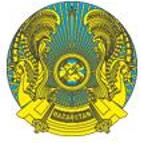 
Министерство индустрии и инфраструктурного развития Республики Казахстан Комитет индустриального развития
Астана қ.
г. Астана
Номер:[Номер документа]
Дата выдачи: [Дата выдачи] год
[Наименование организации,
юридический адрес, БИН/ИИН]
МОТИВИРОВАННЫЙ ОТКАЗ
МОТИВИРОВАННЫЙ ОТКАЗ
МОТИВИРОВАННЫЙ ОТКАЗ
Республиканское государственное учреждение "Комитет индустриального развития", рассмотрев Ваше заявление от [Дата] года № [Номер входящего документа], сообщает следующее.
[Обоснование отказа]:
Республиканское государственное учреждение "Комитет индустриального развития", рассмотрев Ваше заявление от [Дата] года № [Номер входящего документа], сообщает следующее.
[Обоснование отказа]:
Республиканское государственное учреждение "Комитет индустриального развития", рассмотрев Ваше заявление от [Дата] года № [Номер входящего документа], сообщает следующее.
[Обоснование отказа]:Приложение 3 к Правилам
выдачи разрешения на передачу
третьим лицам на территории
Республики Казахстан
импортированных специфических
товаров, а также товаров,
импортированных с предоставлением
гарантийных обязательств
№ п/п
Квалификационные требования
Документы, подтверждающие соответствии им
Примечание
1
2
3
4
1
Наличие подтверждения намерения заявителя о получении разрешения
Заявление в форме электронного документа, удостоверенного электронной цифровой подписью (далее - ЭЦП) услугополучателя
2
Наличие подтверждения намерения сторон на осуществление деятельности по передаче специфических товаров
Договор (контракт) купли-продажи (передачи) или иной документ отчуждения между участниками сделки, подтверждающий намерения сторон на основании которого осуществляется оказание передача специфических товаров.
В случае отсутствия даты срока действия договора (контракт), со всеми приложениями и (или) дополнениями к нему, а в случае отсутствия договора (контракта) – иного документа, подтверждающий намерения сторон, необходимо предоставить подтверждение действительности контракта (договора) или иного документа, подтверждающего намерения сторон, выраженное в письменной форме, заверенное печатью и подписью участников сделки (с указанием номера и даты контракта (договора) или иного документа, подтверждающего намерения сторон);
3
Наличие лицензии на осуществление деятельности, связанной с обращением (использованием) специфических товаров
Лицензия на вид деятельности нового конечного пользователя
В случае, если на данный вид деятельности требуется получение лицензии
4
Наличие лицензии на импорт специфических товаров, на основании которого товар был импортирован
Лицензия на импорт специфических товаров, на основании которого товар был импортирован
В случае осуществления импорта заявленного товара, необходимо представить лицензию на импорт специфических товаров, на основании которого товар был импортирован.
5
Наличие гарантийного обязательства импортера
Гарантийное обязательство импортера, на основании которого товар был импортирован
Необходимо предоставить, в случае наличия гарантийного обязательства импортера
6
Наличие гарантийного обязательства нового конечного пользователя
Гарантийное обязательство нового конечного пользователя согласно приложению 2 к Перечню основных требований.Приложение 4 к Правилам
выдачи разрешения на передачу
третьим лицам на территории
Республики Казахстан
импортированных специфических
товаров, а также товаров,
импортированных с предоставлением
гарантийных обязательств
1. Разрешение №
1. Разрешение №
2. Заявитель (полное наименование, адрес, телефон, адрес электронной почты, БИН/ИИН)
2. Заявитель (полное наименование, адрес, телефон, адрес электронной почты, БИН/ИИН)
3. Предыдущий конечный пользователь (полное наименование, адрес, телефон, адрес электронной почты, БИН/ИИН юридического или физического лица Республики Казахстан)
3. Предыдущий конечный пользователь (полное наименование, адрес, телефон, адрес электронной почты, БИН/ИИН юридического или физического лица Республики Казахстан)
4. Новый конечный пользователь (полное наименование, адрес, телефон, адрес электронной почты, БИН/ИИН юридического или физического лица Республики Казахстан)
4. Новый конечный пользователь (полное наименование, адрес, телефон, адрес электронной почты, БИН/ИИН юридического или физического лица Республики Казахстан)
5. Лицензия на импорт на основании которого был импортирован товар (номер и дата):
5. Лицензия на импорт на основании которого был импортирован товар (номер и дата):
6. Гарантийное обязательство импортера на оснований которого был импортирован товар (номер и дата), при наличии:
6. Гарантийное обязательство импортера на оснований которого был импортирован товар (номер и дата), при наличии:
7. Причина передачи:
7. Причина передачи:
8. Цель использования товара новым конечным пользователем:
8. Цель использования товара новым конечным пользователем:
9. Срок действия разрешении
9. Срок действия разрешении
10. Основание для запроса разрешении (договор, контракт, соглашение или иной документ отчуждения между участниками сделки)
10. Основание для запроса разрешении (договор, контракт, соглашение или иной документ отчуждения между участниками сделки)
11. Наименование товара:
11. Наименование товара:
12. Код товара по ТН ВЭД ЕАЭС
13. Код товара по контрольным спискам
14. Единица измерения по ТН ВЭД ЕАЭС (основная или дополнительная)
15. Суммарное количество
16. Валюта контракта
17. Общая стоимость в валюте контракта
18. Настоящим подтверждается, что: заявитель дает согласие на использование сведений составляющих охраняемую законом тайну, содержащихся в информационных системах; в отношении заявителя не имеется вступившее в законную силу решение (приговор) суда о приостановлении или запрещении деятельности или отдельных видов деятельности; все прилагаемые документы являются достоверными и действительными.Подтверждаю достоверность представленной информации и осведомлен об ответственности за предоставление недостоверных сведений в соответствии с законодательством Республики Казахстан.
18. Настоящим подтверждается, что: заявитель дает согласие на использование сведений составляющих охраняемую законом тайну, содержащихся в информационных системах; в отношении заявителя не имеется вступившее в законную силу решение (приговор) суда о приостановлении или запрещении деятельности или отдельных видов деятельности; все прилагаемые документы являются достоверными и действительными.Подтверждаю достоверность представленной информации и осведомлен об ответственности за предоставление недостоверных сведений в соответствии с законодательством Республики Казахстан.
19. От заявителя:фамилия, имя, отчество (при его наличии)____________________________________должность __________________________дата _______________
19. От заявителя:фамилия, имя, отчество (при его наличии)____________________________________должность __________________________дата _______________